DSWD DROMIC Terminal Report on the Fire Incident in Brgy. Bagong Silang, Puerto Princesa, Palawan21 October 2020, 4PMSUMMARYThis is the final report on the fire incident that occurred in Brgy. Bagong Silang, Puerto Princesa, Palawan on 23 April 2020 at around 9:15AM and was declared under control at around 10:40AM.Source: DSWD-FO MIMAROPAStatus of Affected Families / PersonsA total of 110 families or 370 persons were affected by the fire incident in Brgy. Bagong Silang, Puerto Princesa, Palawan (see Table 1).Table 1. Number of Affected Families / PersonsSource: DSWD-FO MIMAROPAStatus of Displaced FamiliesInside Evacuation CentersA total of 103 families or 344 persons took temporary shelter inside Pilot Elementary School, Palawan (see Table 2).Table 2. Displaced Families / Persons Inside Evacuation CenterSource: DSWD-FO MIMAROPAOutside Evacuation CentersThere were 7 families or 26 persons who took temporary shelter with their relatives and/or friends (see Table 3). Table 3. Displaced Families / Persons Outside Evacuation Center	Source: DSWD-FO MIMAROPADamaged HousesA total of 110 houses were damaged; of which, 108 were totally damaged and 2 were partially damaged by the fire (see Table 4).Table 4. Number of Damaged HousesSource: DSWD- FO MIMAROPAAssistance ProvidedA total of ₱2,512,955.00 worth of assistance was provided to the affected family and individuals; of which, ₱127,200.00 was provided by DSWD, ₱1,560,000.00 from LGUs and ₱825,755.00 from NGOs (see Table 5).Table 5. Cost of Assistance Provided to Affected Families / PersonsSource: DSWD-FO MIMAROPASITUATIONAL REPORTDSWD-FO MIMAROPA*****The Disaster Response Operations Monitoring and Information Center (DROMIC) of the DSWD-DRMB continues to closely coordinate with DSWD-FO MIMAROPA for any request of Technical Assistance and Resource Augmentation (TARA).Prepared by:MARIEL B. FERRARIZCLARRIE MAE A. CASTILLOReleasing OfficerPHOTO DOCUMENTATION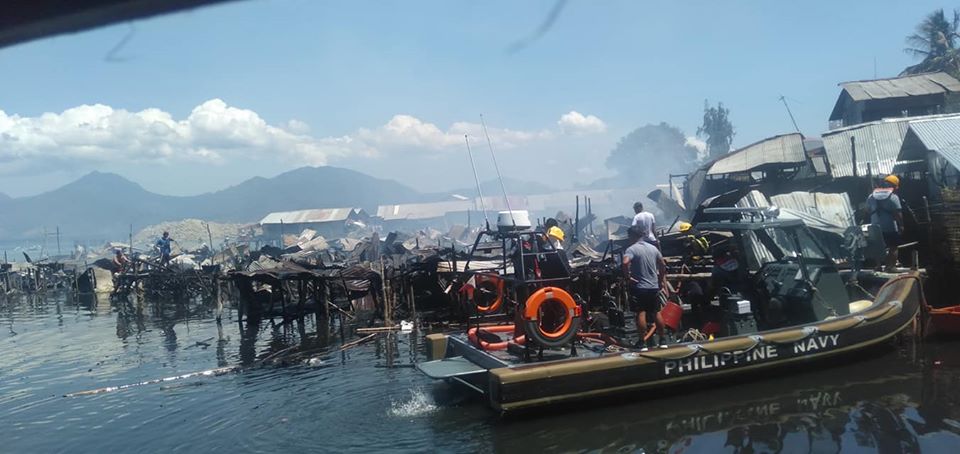 The Philippine Navy rescuing the affected residents of Purok Lapu-lapu, Brggy Bagong Silang Puerto Princesa City, Palawan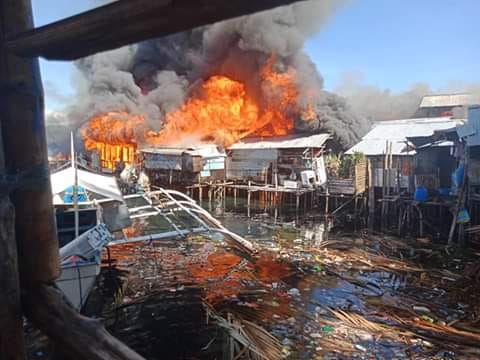 The raging fire destroying the houses in coastal areas of Bagong Silang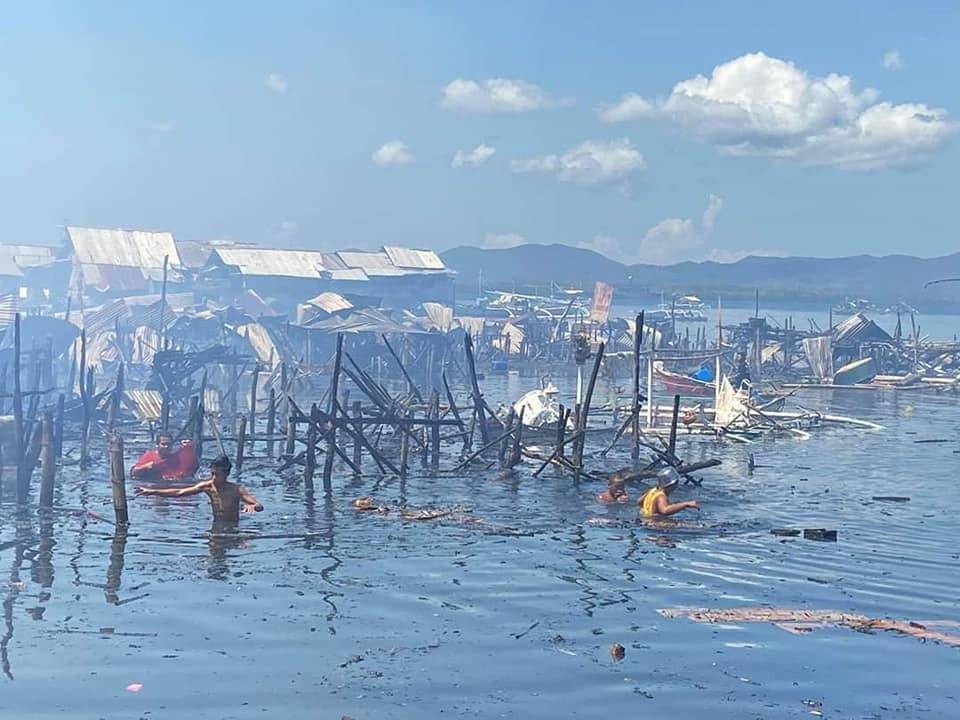 Aftermath of the fire incident in Bagong Silang, PPC, Palawan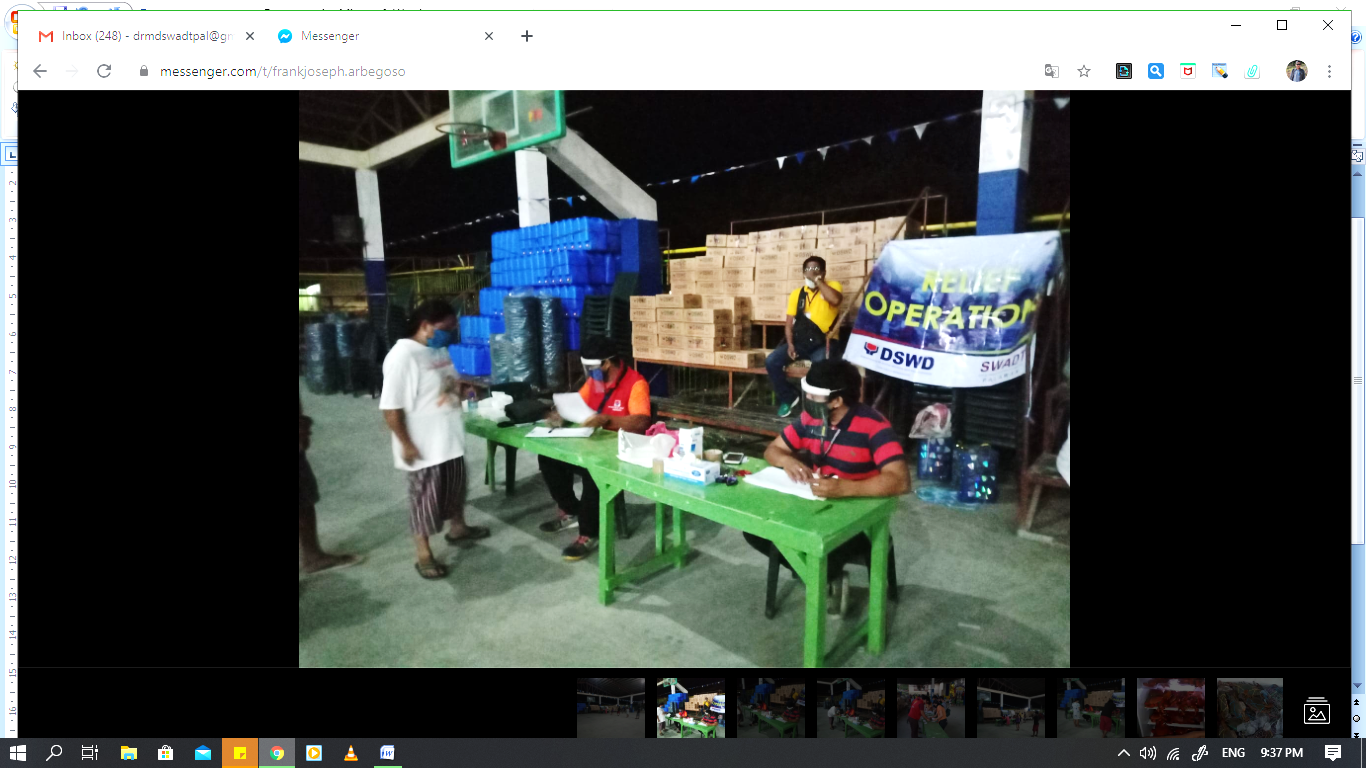 Relief distribution of the DSWD through SWADT Office Palawan to the displaced families of the fire incident in Pilot Elementary School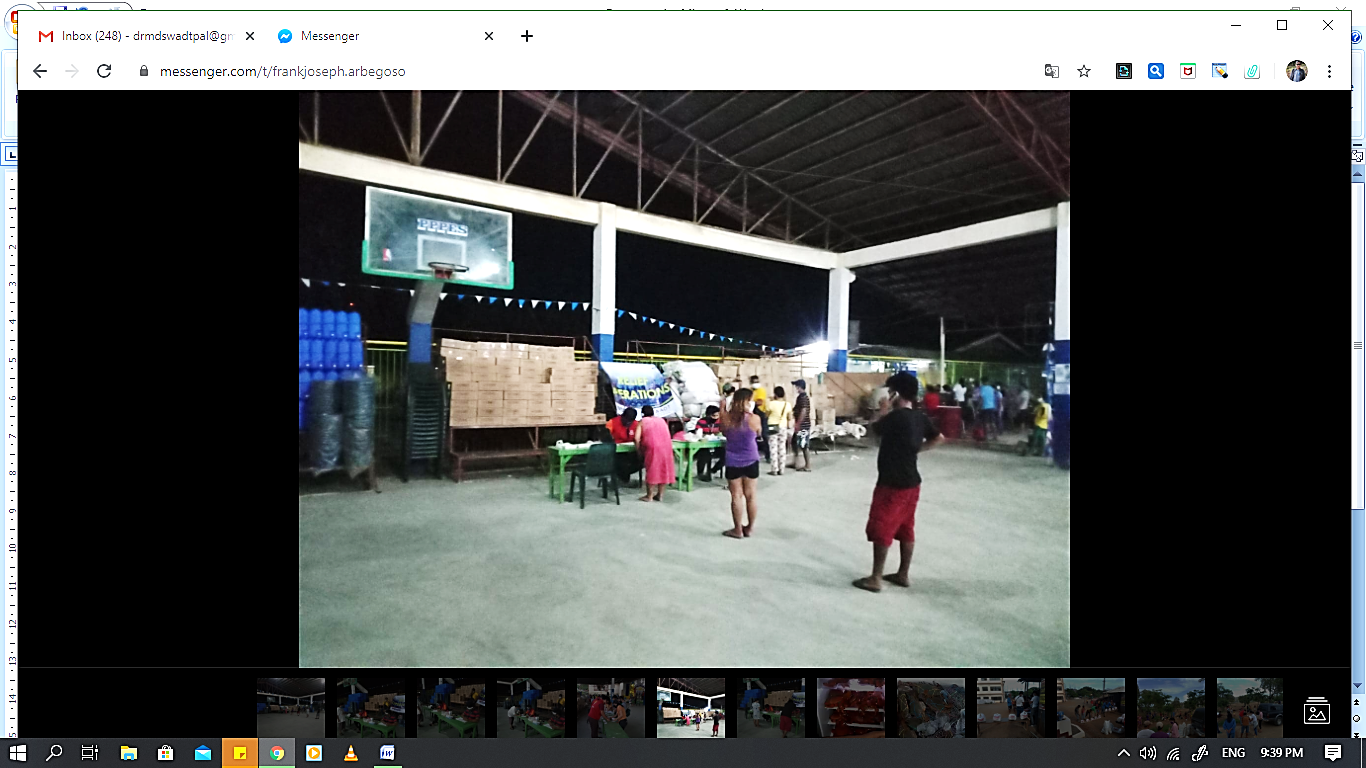 The practice of physical distancing during the relief distribution to the affected families housed in Pilot Elementary SchoolREGION / PROVINCE / MUNICIPALITY REGION / PROVINCE / MUNICIPALITY  NUMBER OF AFFECTED  NUMBER OF AFFECTED  NUMBER OF AFFECTED REGION / PROVINCE / MUNICIPALITY REGION / PROVINCE / MUNICIPALITY  Barangays  Families  Persons GRAND TOTALGRAND TOTAL                          1                 110                 370 REGION MIMAROPAREGION MIMAROPA                          1                 110                 370 PalawanPalawan                          1                 110                 370 Puerto Princesa City (Capital)                         1                 110                 370 REGION / PROVINCE / MUNICIPALITY  NUMBER OF EVACUATION CENTERS (ECs)  NUMBER OF EVACUATION CENTERS (ECs)  INSIDE ECs  INSIDE ECs  INSIDE ECs  INSIDE ECs REGION / PROVINCE / MUNICIPALITY  NUMBER OF EVACUATION CENTERS (ECs)  NUMBER OF EVACUATION CENTERS (ECs)  Families  Families  Persons  Persons REGION / PROVINCE / MUNICIPALITY  CUM  NOW  CUM  NOW  CUM  NOW GRAND TOTAL1 - 103- 344 -MIMAROPA1 - 103 -  344 - Palawan1 -  103 -  344 - REGION / PROVINCE / MUNICIPALITY REGION / PROVINCE / MUNICIPALITY  OUTSIDE ECs  OUTSIDE ECs  OUTSIDE ECs  OUTSIDE ECs REGION / PROVINCE / MUNICIPALITY REGION / PROVINCE / MUNICIPALITY  Families  Families  Persons  Persons REGION / PROVINCE / MUNICIPALITY REGION / PROVINCE / MUNICIPALITY  CUM  NOW  CUM  NOW GRAND TOTALGRAND TOTAL 7  - 26 - REGION MIMAROPAREGION MIMAROPA 7  - 26 - PalawanPalawan 7  - 26 - Puerto Princesa City (Capital)7 -  26  - REGION / PROVINCE / MUNICIPALITY   NO. OF DAMAGED HOUSES   NO. OF DAMAGED HOUSES   NO. OF DAMAGED HOUSES REGION / PROVINCE / MUNICIPALITY  Total  Totally  Partially GRAND TOTAL110 108                         2   MIMAROPA110108                         2   Palawan1101082REGION / PROVINCE / MUNICIPALITY REGION / PROVINCE / MUNICIPALITY  TOTAL COST OF ASSISTANCE  TOTAL COST OF ASSISTANCE  TOTAL COST OF ASSISTANCE  TOTAL COST OF ASSISTANCE  TOTAL COST OF ASSISTANCE REGION / PROVINCE / MUNICIPALITY REGION / PROVINCE / MUNICIPALITY  DSWD  LGU  NGOs  OTHERS  GRAND TOTAL GRAND TOTALGRAND TOTAL127,200.00  1,560,000.00 825,755.00-  2,512,955.00 REGION MIMAROPAREGION MIMAROPA127,200.00  1,560,000.00 825,755.00-  2,512,955.00 PalawanPalawan127,200.00  1,560,000.00 825,755.00-  2,512,955.00 Puerto Princesa City (Capital)127,200.001,560,000.00 825,755.00 - 2,512,955.00DATESITUATIONS / ACTIONS UNDERTAKEN21 October 2020DSWD-FO MIMAROPA submitted their terminal reportDSWD-FO MIMAROPA provided 106 family food packs and 106 sleeping kits amounting to ₱127,200.00 to the affected families.DSWD-FO MIMAROPA through AICS provided financial assistance amounting to ₱535,000.00 to the affected families.